Undervisningsbeskrivelse Stamoplysninger til brug ved prøver til gymnasiale uddannelser Beskrivelse af det undervisningsforløb TerminTermin hvori undervisningen afsluttes: maj, 2023 InstitutionVarde Handelsskole og HandelsgymnasiumUddannelseHHXFag og niveauVirksomhedsøkonomi BLærere-mailadresseNavn: Arne MadsenE-mailadresse: am@vardehs.dkHoldDen benyttede holdbetegnelse: hhx2b22-1Titel 1           Virksomhedsøkonomi BIndhold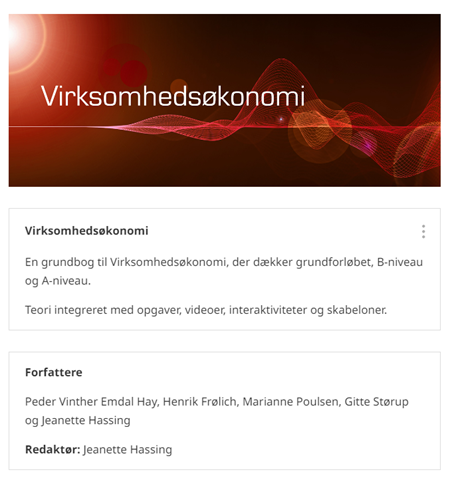 Systimes Virksomhedsøkonomi:1. år: Kapitel 1 - 92. år: Kapitel 10 - 233 stk PBL opgaver:1. Thiese Mejeri, Virksomheden2. Louisiana, Analyse af årsrapport3. Louis Nielsen, Strategi og CSROmfangAnvendt uddannelsestid, 34 uger, skoleår 2021/22                                    34 uger, skoleår 2022/23Særlige fokuspunkterTilegne sig overblik over pensum, jf. vejledningen fra undervisningsministeriet.Væsentligste arbejdsformerKlasseundervisning/gruppearbejde/skriftligt arbejde.